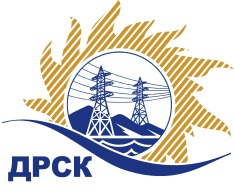 Акционерное Общество«Дальневосточная распределительная сетевая  компания»Протокол № 661/УКС-ВПЗаседания закупочной комиссии по выбору победителя по открытому запросу цен на право заключения договора на выполнение работ «Мероприятия по строительству и реконструкции для технологического присоединения потребителей (в том числе ПИР) на территории СП ЦЭС для нужд филиала "ХЭС" (г. Вяземск, с. Черная речка, с. Отрадное)», закупка 2156СПОСОБ И ПРЕДМЕТ ЗАКУПКИ: открытый запрос цен на право заключения договора на выполнение работ «Мероприятия по строительству и реконструкции для технологического присоединения потребителей (в том числе ПИР) на территории СП ЦЭС для нужд филиала "ХЭС" (г. Вяземск, с. Черная речка, с. Отрадное)», закупка 2156.ПРИСУТСТВОВАЛИ: члены постоянно действующей Закупочной комиссии АО «ДРСК»  1-го уровня.ВОПРОСЫ, ВЫНОСИМЫЕ НА РАССМОТРЕНИЕ ЗАКУПОЧНОЙ КОМИССИИ: Об утверждении цен поступивших заявок УчастниковОб отклонении заявки ООО "ДАЛЬЭНЕРГОТЕХСТРОЙ"О признании заявок соответствующими условиям Документации о закупкеО ранжировке заявокО выборе победителя закупки.РЕШИЛИ:По вопросу № 1:Признать объем полученной информации достаточным для принятия решения.Принять цены, полученные по  окончании срока подачи заявок.По вопросу № 2:Отклонить заявку Участника ООО "ДАЛЬЭНЕРГОТЕХСТРОЙ" от дальнейшего рассмотрения как несоответствующую требованиям  пп «б,в» п. 2.4.2.3 Документации о закупке.По вопросу № 3:Признать заявки:ООО "НаноЭлектроМонтаж"ООО 'Амур-ЭП'соответствующими условиям Документации о закупке и принять их к дальнейшему рассмотрению.По вопросу № 4:Утвердить ранжировку заявок:По вопросу № 5:Признать победителем закупки на право заключение договора на выполнение работ «Мероприятия по строительству и реконструкции для технологического присоединения потребителей (в том числе ПИР) на территории СП ЦЭС для нужд филиала "ХЭС" (г. Вяземск, с. Черная речка, с. Отрадное)»,  участника, занявшего первое место в ранжировке по степени предпочтительности для Заказчика ООО 'Амур-ЭП' ИНН/КПП 2724046821/272401001  ОГРН 1022701285914 на условиях: Стоимость заявки: 4 810 489.96 руб. без НДС ( 5676 378.15руб. с НДС).Срок выполнения работ: с момента заключения договора до 15.02.2019Условия оплаты: Заказчик производит оплату выполненных работ в течение 30 (тридцати) календарных дней с даты подписания актов выполненных работ, на основании выставленных Подрядчиком счетов. Окончательный расчет, за исключением обеспечительного платежа, если это предусмотрено условиями договора, Заказчик обязан произвести в течение 30 (тридцати) календарных дней с даты подписания Заказчиком акта приёмки законченного строительством объекта, по форме КС-11 или КС-14 утвержденной постановлением Госкомстата России от 30.10.1997 г. №71а, на основании выставленного Подрядчиком счета.Гарантийные обязательства: Гарантия на своевременное и качественное выполнение работ, а так же устранение дефектов, возникших по его вине в течение 60-ти месяцев со дня подписания акта сдачи-при емки.Инициатору договора обеспечить подписание договора с Победителем не ранее чем через 10 (десять) дней после публикации протокола выбора победителя закупки.Исп. Коротаева Т.В.(4162)397-205Благовещенск ЕИС № 31806985494«06» ноября  2018 № п/пДата и время внесения изменений в заявкуНаименование участникаЗаявка без НДСЗаявка с НДССтавка НДС115.10.2018 07:42ООО "НаноЭлектроМонтаж" 
ИНН/КПП 7736584929/773601001 
ОГРН 50877462347034 832 129.275 701 912.5418%215.10.2018 07:49ООО "ДАЛЬЭНЕРГОТЕХСТРОЙ" 
ИНН/КПП 2723147224/272301001 
ОГРН 11227230011034 959 268.005 851 936.2418%315.10.2018 07:57ООО 'Амур-ЭП' 
ИНН/КПП 2724046821/272401001 
ОГРН 10227012859144 810 489.965 676 378.1518%Основания для отклонения1. Для выполнения изыскательских (кадастровых) работ Участником привлекается  субподрядчик ООО "Актис капитал" в объеме 1%. Это подтверждается представленными в составе Заявки Планом распределения объемов выполнения работ между генеральным подрядчиком и субподрядчиками, что не соответствует п.2.2.3.1 Документации о закупке, в котором установлено следующее требование: «Подача заявок генеральным подрядчиком не допускается. В случае подачи заявки генеральным подрядчиком, она не будут рассматриваться по существу и будет отклонена от дальнейшего рассмотрения».На проведенный дозапрос участник не ответил.  2. Участником не предоставлена копия СРО в области инженерных изысканий на привлекаемую организацию ООО «АктисКапиал», что не соответствует требованиям пунктов 4.1, 4.4 Технического задания: «В случае отсутствия возможности самостоятельного выполнения кадастровых и проектно-изыскательских работ, Участник должен представить копию СРО привлекаемой организации, соответствующего требованиям пункта 4.1»На проведенный дозапрос участник не ответил.Место в итоговой ранжировкеНаименование участника Цена заявки на участие в закупке, руб. без учета НДСВозможность применения приоритета в соответствии с 925-ПП1 местоООО 'Амур-ЭП' 
ИНН/КПП 2724046821/272401001 
ОГРН 10227012859144 810 489.96нет2 местоООО "НаноЭлектроМонтаж" 
ИНН/КПП 7736584929/773601001 
ОГРН 50877462347034 832 129.27нетСекретарь комиссии ______________________М.Г. Елисеева